  Session 2020Brevet de Technicien SupérieurCOMMERCE INTERNATIONALà référentiel commun européenE6 - Gestion des opérations d’import-exportU61 – Montage des opérations d’import-exportDurée : 4 heures	Coefficient : 4Matériel autorisé :- l’usage de calculatrice avec mode examen actif est autorisé,- l’usage de calculatrice sans mémoire « type collège » est autorisé.L’usage de tout ouvrage de référence, de tout dictionnaire et detout autre matériel électronique est rigoureusement interdit.Dès que le sujet vous est remis, assurez-vous qu’il est complet.Le sujet se compose de 15 pages, numérotées de 1/15 à 15/15.Il est demandé au candidat de se situer dans le contexte des données présentées et d’exposer des solutions avec concision et rigueur en prenant soin de justifier sa démarche.Avertissement : si le texte du sujet, celui de ses questions ou le contenu des annexes vous semblent nécessiter de formuler une ou plusieurs hypothèses, il vous est demandé de les expliciter sur votre copie.N.B. : hormis l’en-tête détachable, la copie que vous rendrez ne devra, conformément au principe d’anonymat, comporter aucun signe distinctif, tel que nom, signature, origine, etc.HEXISHEXIS SA est un acteur majeur du marché des films adhésifs destinés à la communication visuelle, à la « customisation » et à la protection de surfaces. Créée en 1989, elle possède 2 sites de production, l’un à Frontignan (34) et l’autre à Hagetmau (40). L’entreprise a fêté ses 29 ans d’innovation en 2019 et se mobilise depuis des années pour mettre en avant le savoir-faire français dans ses usines, favorisant ainsi le développement d’emplois sur le territoire national.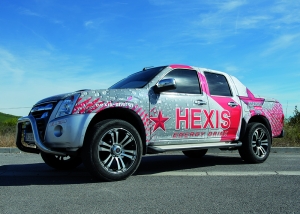 L’entreprise développe de façon innovante une gamme de produits destinée aux professionnels de l’impression numérique, aux acteurs de la signalétique et aux sociétés spécialisées dans le marquage textile.On trouve donc des produits HEXIS dans l’affichage urbain, la décoration d’objets, la signalétique, la fabrication des caissons lumineux, le domaine textile, le marquage de véhicules (voitures, bateaux, avions, trains et tramways), le remplacement de peinture et la protection des surfaces. Ainsi, les rames des métros de Paris et de Londres sont habillées en HEXIS et concilient esthétique et protection contre les dégradations.De nouveaux marchés s’ouvrent hors Europe dans la décoration, l’architecture intérieure, le design ainsi que dans l’aménagement urbain. HEXIS développe donc de nouvelles solutions pour répondre aux nouveaux besoins des industriels. L’entreprise a relevé les défis de la mondialisation et exporte, aujourd’hui, la moitié de sa production dans le monde entier par le biais de ses 6 filiales et de ses distributeurs.PARTIE 1 - MONTAGE DES OPÉRATIONS EXPORTParmi les principaux clients d’HEXIS figure l’entreprise FALCON en Afrique du Sud qui propose la gamme la plus complète de fournitures de signalisation de qualité à des prix compétitifs. FALCON est devenue l’un des principaux distributeurs de matériaux de fabrication de panneaux dans le pays. Elle recherche continuellement des produits innovants afin de répondre aux attentes de ses clients.Un contrat annuel a été conclu pour la fourniture d’un film adhésif BHS Silver Matt 30. Ce contrat prévoit des approvisionnements trimestriels de renouvellement et des conditions de vente spécifiques. Parallèlement à ces commandes de renouvellement, HEXIS doit répondre à une commande exceptionnelle de la part de FALCON. Le lundi 28 juin 2019, le service export d’HEXIS accuse réception de cette commande de films adhésifs. Après vérification des stocks, la responsable export confirme l’expédition départ usine le 29 juin 2019 pour un départ du port de Fos-sur-Mer le 2 juillet 2019.(Annexes 1 et 2)Analysez l’intérêt pour l’entreprise HEXIS, au vu des conditions de vente habituelles, d’accepter la modification d’incoterm demandée par l’entreprise Falcon pour sa commande exceptionnelle.Comme tous les trimestres, HEXIS doit procéder à l’expédition de la commande de renouvellement des 4 palettes de film BHS Silver Matt 30 prévue le 15 juillet 2019 de Fos-sur-Mer. Le coût des opérations logistiques pour cette livraison s’élève à 1 938 euros.La date de livraison de ce renouvellement est prévue 13 jours après la date de livraison de la commande exceptionnelle. Elle s’interroge donc sur la possibilité de regrouper les deux commandes soit 7 palettes dans un envoi FCL pour un départ le 2 juillet de Fos-sur-Mer, plutôt que de réaliser deux envois séparés (un envoi de la commande exceptionnelle au 2 juillet et un envoi de la commande de renouvellement au 15 juillet). (Annexes 1, 3 et 4)Calculez le coût logistique de la commande exceptionnelle puis le coût total des deux commandes (renouvellement et exceptionnelle). Après avoir vérifié la faisabilité d’une expédition en FCL, évaluez son coût logistique et concluez sur l’intérêt de cette solution pour HEXIS.FALCON se montre réticente au regroupement des envois. Identifiez les éventuelles objections de FALCON puis présentez des arguments pour la convaincre d’accepter une expédition en FCL. (Annexes 5 et 6)HEXIS a souscrit une assurance-crédit TradeLiner, à l’année, auprès de la société Coface, pour couvrir son risque de non-paiement. Le montant de la facture relative à l’expédition groupée en FCL s’élève à 42 650 EUR, à échéance du 02/11/2019. HEXIS dispose d’un agrément de 60 000 EUR sur l’entreprise FALCON.1.5	Calculez le coût total du contrat d’assurance-crédit.1.6	Évaluez les conséquences financières du non-paiement à l’échéance de la créance par l’entreprise FALCON dans le cadre de TradeLiner et concluez sur l’intérêt de cette assurance-crédit pour HEXIS.Compte tenu des flux commerciaux réguliers entre HEXIS et FALCON et de la qualité de leur relation, la responsable export envisage une autre solution de couverture, le recours au crédit documentaire.1.7	Analysez la pertinence de cette proposition dans ce contexte commercial.PARTIE 2 – MONTAGE DES OPÉRATIONS IMPORTHEXIS a recours à un fournisseur chinois UNISIGN INDUSTRIAL MATERIALM, situé à Shanghai, pour la fourniture de raclettes nécessaires à la pose des films adhésifs. De nombreux clients de l’entreprise HEXIS se plaignent de la moindre qualité des produits et du non-respect des délais de livraison.Après avoir analysé le suivi de commandes du fournisseur sur les deux dernières années, il s’avère que le taux de non-respect des délais est de 25 %, le taux de non-conformité de 65 % et le taux de non-respect des quantités est de 40 %. Il devient urgent de travailler avec un nouveau fournisseur qui réponde aux exigences d’HEXIS. Le responsable du service achat a le choix de se déplacer au salon « CHINAADHESIVE 2019 », qui se tient du 19 au 21 septembre 2019 à Shanghai (Chine) ou d’avoir recours à l’e-sourcing.(Annexe 7)Après avoir analysé les deux méthodes de recherche de fournisseurs, préconisez celle à retenir.Au cours des différentes recherches, le responsable achat a identifié un certain nombre de fournisseurs. Afin d’évaluer leur capacité à répondre au mieux à ses exigences, il souhaite mettre en place un outil d’évaluation.Proposez des critères pertinents qui prennent en compte les exigences d’HEXIS ainsi qu’une méthode de valorisation pour la sélection des fournisseurs.Ce nouvel outil a permis de retenir le fournisseur CARIGHT, situé à Guangzhou en Chine. Une demande d’offre pour un ensemble d’accessoires est transmise le 26 octobre 2019. Dès le 27 octobre, CARIGHT adresse une facture pro-forma à HEXIS.	(Annexes 8 et 9)Analysez les conditions de l’offre et ses conséquences pour HEXIS.Le responsable achat accepte l’offre du fournisseur CARIGHT le 28 octobre et souhaite désormais organiser l’acheminement des marchandises. La voie aérienne est le transport habituellement privilégié par le responsable du service achat qui contacte pour cela son transitaire, la société Kuehne + Nagel afin d’obtenir les éléments tarifaires.Calculez le coût de l’expédition porte-à-porte pour l’entreprise HEXIS. Les flux import ayant considérablement augmenté, HEXIS a fait réaliser un audit-agrément permettant d’obtenir la mise en place d’une procédure de dédouanement à domicile. Le stockage des marchandises se fait dans leurs entrepôts sur leurs deux sites de production.  (Annexe 10)Présentez, en les justifiant, les avantages de cette procédure de dédouanement. HEXIS est soucieuse d’estimer au plus juste le coût de ses importations afin d’assurer une rentabilité suffisante des produits qu’elle commercialise.Calculez la liquidation douanière de cette importation puis évaluez le coût de revient total en euros.Indiquez la méthodologie qui permettrait de calculer le coût de revient unitaire de chaque produit.HEXIS a pour objectif de réduire son budget achat de 5 % sur l’année à venir, sans sacrifier la qualité des produits. Cela passe par la maîtrise des coûts de transport, poste ayant considérablement augmenté ces deux dernières années. Conseillez l’entreprise sur les actions à mettre en place pour atteindre son objectif. BarèmeListe des annexesANNEXE 1Extrait des conditions de vente habituelles d’HEXIS à FALCONANNEXE 2Commande exceptionnelle du client FALCON 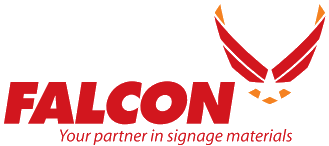 ANNEXE 3Liste de colisage relative à l’expédition exceptionnellecommuniquée par HEXISANNEXE 4Éléments de cotation communiqués par le transitaire FLOT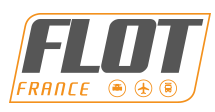 Caractéristiques de l’expéditionPort de départ : Fos-sur-Mer - Port d’arrivée : DurbanEnlèvement de la marchandise : usine vendeur Palettes NIMP 15 	Poids palette à vide : 20 kg				Coût d’une palette : 17,04 EURDimensions palette : 100 X 120 X 160 cm		Non gerbableÉléments de cotation pour une expédition en envoi LCLTransport par route Frontignan – Fos-sur-MerTarification : application de la règle d’équivalence poids – volume : 1 T = 3 m315 EUR par tranche de 100 kg indivisiblesTransport par voie maritimeFrais de B/L : 65,00 EURDouane export : 90,00 EURFrais de mise à FOB : 280 EURFret maritime : 144 USD l’unité payante BAF : 2 % du fret de baseCAF : 1 % sur fret ajustéAssurance : 0,5 % du CIF + 10 %Transit time garanti : 30 jours1 départ/semaineÉléments de cotation pour une expédition en envoi FCLDimension Conteneur Dry 20’ :Positionnement à Frontignan et traction du plein jusqu’à Fos-sur-Mer : 258,00 EUR / conteneur 20’Frais de B/L : 65,00 EURDouane export : 90,00 EURTHC au départ de Fos-sur-Mer : 225,00 EURFret Fos-sur-Mer – Durban : 930,00 USD / conteneur 20’BAF : 60 USDLow sulfur surcharge LSS* : 20 USD / conteneur 20’Assurance : 82,50 EURTransit time garanti : 21 jours 2 départs / semaine : lundi et jeudi1 EUR = 1,1742 USD*LSS : surcharge diesel moins polluant mais plus onéreux		ANNEXE 5L’assurance TradeLiner COFACEL’assurance-crédit PME / ETI contre les risques d’impayésLES BÉNÉFICESVos risques diminuent et sont mieux pilotésDe nouveaux financements bancaires deviennent possiblesVos marges bénéficiaires sont sécuriséesVos factures sont recouvrées, même à l’étrangerVos provisions pour créances douteuses diminuentL’OFFRE QU’IL VOUS FAUT SI…Vous êtes une entreprise qui vendez en B to B et réalisez un CA supérieur à 7 M€Vous souhaitez sécuriser vos transactions commerciales et vous protéger contre le risque de non-paiement de vos créances commerciales, qu’il soit dû à une faillite ou à un retard de paiement.TradeLiner permet de sécuriser votre trésorerie et constitue un outil efficace pour optimiser votre crédit management. Elle vous apporte ainsi une tranquillité d’esprit, une stabilité financière et vous permet enfin de favoriser la croissance de votre activité.TradeLiner, c’est une prévention continue et une protection contre le risque de non-paiement sur :Vos ventes en France et à l’étrangerVos ventes et celles de vos filialesLes opérations assurées peuvent concerner :Des biens de consommationDes prestations de servicesOu des opérations de négoce internationalL’origine du risque peut-être :Commerciale : le non-paiement est le fait de votre clientPolitique : le non-paiement est le fait du pays de votre client, sur décision gouvernementale par exemple Ou liée à une catastrophe naturelleUne protection contre le risque d’insolvabilité et le défaut de paiement pour toutes vos ventes faites à créditUne garantie adaptée à chacun de vos clientsUne autonomie vous permettant dans certaines conditions de fixer vous-même les garantiesUne flexibilité avec les délais de paiement que vous accordez à vos clientsUne indemnisation de vos impayés à hauteur de 90 %Des services de recouvrement pour vos créances impayéesUne structure de prix simple avec un taux englobant tous les risques couvertsUn outil en ligne, « CofaNet Essentials » pour gérer au mieux votre portefeuille de garantiesAvec l’Option Information, vous pouvez vous renseigner sur un partenaire potentiel que vous connaissez peu et vérifier sa santé financière.ANNEXE 6Extrait du contrat assurance-crédit COFACE avec HEXISVotre société réalise un chiffre d’affaires d’environ 90 millions d’EUR avec 50 millions d’EUR en France et 40 millions d’EUR à l’international.Vos encours clients sont entre 1 000 EUR et 100 000 EUR avec 500 clients actifs.Vous bénéficiez d’un contrat d’assurance-crédit avec un taux de prime de 0,17 % pour le marché français et de 0,24 % à l’export.En cas d’impayés, votre entreprise sera indemnisée : - sous 3 mois, pour les créances impayées inférieures à 5 000 EUR, à hauteur de 70 % du montant hors taxe des créances,- sous 5 mois, pour les créances impayées supérieures à 5 000 EUR, à hauteur de 90 % du montant hors taxe des créances. ANNEXE 7 Présentation du salon CHINAADHESIVE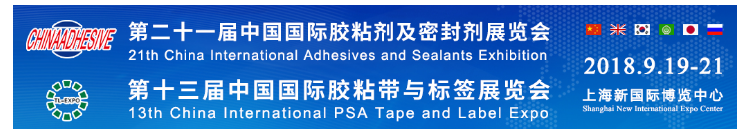 CHINAADHESIVE 2019                  19-21 septembre 2019 Shanghai New International Expo CenterSalon professionnel annuelOrganisateurs : Sous-conseil de l’industrie chimique du CCPITAssociation chinoise de l’industrie des adhésifs et du ruban adhésifGlobally Biggest Adhesives & Sealants & PSA tape & Label FairProfil d’exposition CHINAADHESIVE est un événement unique qui rassemble les acteurs des films adhésifs, des produits d’étanchéité, de l’encre, du ruban adhésif PSA, des produits d’étiquetage et des accessoires dans le monde. Fort de plus de 20 années de développement constant, CHINAADHESIVE est devenu le lieu de rencontre incontournable pour la communication industrielle dans le secteur des technologies et des affaires.CHINAADHESIVE 2019 se tiendra du 19 au 21 septembre 2019 au Shanghai New International Expo Center. Il attirera plus de 600 exposants, dont une majorité d’entreprises internationales et 30 000 visiteurs professionnels en provenance de 40 pays et régions.Origine des visiteurs 2019ANNEXE 8Facture proforma du fournisseur CARIGHTClient : HEXIS						Facture proforma n° CA--180727-11Commande : 52110						Date : 27 octobre 2019Incoterm : EX WORKS GuangzhouExpédition : sous 10 jours ouvrables après réception du paiement completPaiement par virement SwiftBanque du bénéficiaire : OCBC WING HANG BANK LTD - Swift code : WILFHKDDValidité de l’offre : 2 moisANNEXE 9Éléments transmis par le transitaire KUEHNE + NAGELKUEHNE + NAGEL	Cotation aérienne FCMRS 180081A00008ClientHEXIS France	Contact : Litding Qiu - litding.qiu@hexis.fr Kuehne + Nagel DetailsKuehne + Nagel S.A.S Marseille (FR)	Contact : Amélie GroixBâtiment des agents de fret	Téléphone : +33-4-9210-33-4413727 Marignane Cedex	Email : amelie.groix@kuehne-nagel.comÉléments de cotationÉléments sur l’acheminementValeur EXW Guangzhou : 4 617,50 USD pour 11 colisPoids total : 185 kgDimensions d’un colis : 50 x 50 x 15 cmFrais d’enlèvement : 57,50 EURFrais de dédouanement export : 61,54 EURTerminal handling Guangzhou : 26,45 EURLTA : 20 EUR par expéditionSurcharge IRC : 0,15 EUR/kg taxable (Min : 7,80 EUR – Max 385 EUR)Taxe de sûreté : 0,06 EUR/kg taxable (Min : 49 EUR – Max 300 EUR)		         Fret aérien (tarif IATA) 	De 1 à 100 kg 		3,40 EUR/kg 			De 101 à 200 kg 		2,90 EUR/kg 			De 201 à 500 kg		2,40 EUR/kg 			De 501 à 1 000 kg 		1,90 EUR/kg 			> 1 001 kg 			1,65 EUR/kg Surcharge fuel : 0,56 EUR /kg taxableFrais aéroport Marseille : 48 EURLivraison Marseille – Frontignan : 78,12 EURAssurance : 0,44 % du CPT + 10 %Coefficient d’aéroport : 80 %                      1 départ semaine 		1 EUR = 1,1742 USDANNEXE 10Informations douanières relatives aux produitsInformation TARICSECTION VII	MATIÈRES PLASTIQUES ET OUVRAGES EN CES MATIÈRES ; CAOUTCHOUC ET OUVRAGES EN CAOUTCHOUCCHAPITRE 39	MATIÈRES PLASTIQUES ET OUVRAGES EN CES MATIÈRESII. DÉCHETS, ROGNURES ET DÉBRIS ; DEMI-PRODUITS ; OUVRAGES :  3926000000 : 	Autres ouvrages en matières plastiques 		et ouvrages en autres matières des 		nos 3901 à 3914 Droit pays tiers (01-01-1999 -) : 6.50 %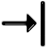  TVA normalePartie 1Montage des opérations export35 pointsPartie 2Montage des opérations import45 pointsAnnexesLibellésPages1Extrait des conditions de vente habituelles d’HEXIS à FALCON72Commande exceptionnelle du client FALCON 83Liste de colisage relative à l’expédition exceptionnelle communiquée par HEXIS84Éléments de cotation communiqués par le transitaire FLOT95L’assurance TradeLiner COFACE106Extrait du contrat assurance-crédit COFACE avec HEXIS117Présentation du salon CHINAADHESIVE128Facture proforma du fournisseur CARIGHT139Éléments transmis par le transitaire KUEHNE + NAGEL1410Informations douanières relatives aux produits15Adresse de facturation FALCON 78 Maraisburg Rd, Industria West, 2094 Johannesburg, Gauteng Province - SOUTH AFRICAPrix applicableTarif catalogue international 2019 (en EUR)Adresse de livraisonFALCON JHB EAST RAND South Africa Isando  - Johannesburg32B Monteer Road Zip Code:1600ContactMrs Claire Ogilvie - Ass. Procurement ManagerDélai de paiementVirement bancaire à 120 jours date facture AssuranceCOFACE - Ligne de crédit de 60 000 EURIncotermFOB Fos-sur-Mer	TransitaireFLOT - FranceCondition spécifique d’expéditionUtilisation de palettes NIMP 15 (Norme Internationale pour les Mesures Phytosanitaires)Commandes de renouvellement prévues 4 palettes de 35 rouleaux chacune de film BHS Silver Matt 30 Poids unitaire du rouleau : 11 kg Prix EXW du rouleau : 171,75 EURCalendrier prévisionnel des livraisons :15/01/19 15/04/19 15/07/19 15/10/19Commandes occasionnellesDates à définirTerminal arrivéePort de DURBANTransit timeMaritime au départ de Fos-sur-Mer – Marseille : 21 joursJHB EAST RAND South Africa Isando Johannesburg32B Monteer Road Zip Code:1600Date		25/06/19HEXISZ.I. Horizons Sud, F-34110 Frontignan
www.hexisgroup.comTel:+33 467 186 686 
e-mail: export@hexis.frPurchase OrderPurchase OrderPurchase OrderProduct description& packingProduct description& packingUnitQtyCatalog EXW Unit BHS 1520N Suptac Silver 30mBHK 1520N Cast Grey 25 mBHS Silver Matt 30V3000WG Intermediate vinyl Gloss 45mBHS 1520N Suptac Silver 30mBHK 1520N Cast Grey 25 mBHS Silver Matt 30V3000WG Intermediate vinyl Gloss 45mBobine/RollBobine/RollBobine/RollBobine/Roll25143528211,50264,20171,7567,00Incoterm : CIP DURBANLatest delivery date : 02/07/2019 Type of transport : SEAFREIGHT LCL Fos-sur-MerMeans of payment :  BANK TRANSFERPayment : at 120 DAYS INVOICE DATEDelivery address : FALCON - JHB EAST RAND South Africa Isando  - Johannesburg32B Monteer Road Zip Code:1600Delivery address : FALCON - JHB EAST RAND South Africa Isando  - Johannesburg32B Monteer Road Zip Code:1600Delivery address : FALCON - JHB EAST RAND South Africa Isando  - Johannesburg32B Monteer Road Zip Code:1600Delivery address : FALCON - JHB EAST RAND South Africa Isando  - Johannesburg32B Monteer Road Zip Code:1600Delivery address : FALCON - JHB EAST RAND South Africa Isando  - Johannesburg32B Monteer Road Zip Code:1600Pour tout envoi par palette, nous confirmer le nombre et le prix.Pour tout envoi par palette, nous confirmer le nombre et le prix.Pour tout envoi par palette, nous confirmer le nombre et le prix.Pour tout envoi par palette, nous confirmer le nombre et le prix.Pour tout envoi par palette, nous confirmer le nombre et le prix.Pour tout envoi par palette, nous confirmer le nombre et le prix.Product description & packingUnitQtyUnit gross weight KgTotal gross weight Kg1 Pallet ABHS 1520N Suptac Silver 30mBHK 1520N Cast Grey 25 mBobine/RollBobine/Roll251413133251821 Pallet BBHS Silver Matt 30Bobine/Roll35113851 Pallet CV3000WG Intermediate vinyl Gloss 45mBobine/Roll28195321021 424Dimensions palette (non gerbable) : 100 X 120 X 160 cmDimensions palette (non gerbable) : 100 X 120 X 160 cmDimensions palette (non gerbable) : 100 X 120 X 160 cmDimensions palette (non gerbable) : 100 X 120 X 160 cmDimensions palette (non gerbable) : 100 X 120 X 160 cmL : 5,898 ml :  2,350 mH : 2,698 mVolume utile : 33,31 m3Charge maximale : 28 550 Kg6,9 %North America1,3 %South America7,9 % Europe1,3 %Africa8,9 %Middle east1,3 %Oceania72,4 %ChinaCARIGHTWindow Tint Tools Manufacturing Ltd.T : 86-20-8350 1048
E : tintingtools@126.comW : www.caright-tint-tools.com6th Floor, Building l, Bin liang Industry Zone, 5 Yan Gang Street, Guangzhou 510280, China6th Floor, Building l, Bin liang Industry Zone, 5 Yan Gang Street, Guangzhou 510280, ChinaRef. articlephoto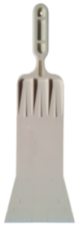 DescriptionPrix unitaireUSDPrix unitaireUSDQuantitéMontantUSDTM-110Raclette bulldozer4,804,801572,00TM-187-5M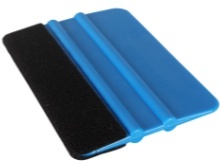 Raclette feutre 5,205,2090468,00TM-18B(HEXISLOGO)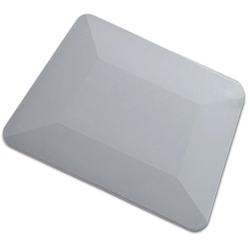 Raclette grand format0,490,4930001470,00TM-79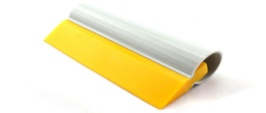 Raclette turbo7,557,551501132,50TM-120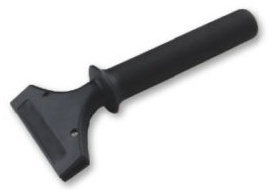 Poignée plastique renforcée (17cm)5,505,5030165,00TM-15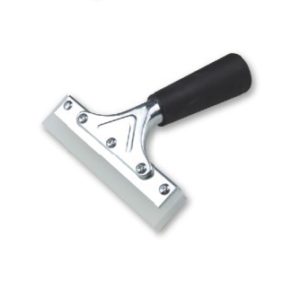 Poignée verrouillable1,901,90100190,00TM-125(HEXISLOGO)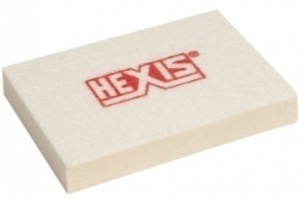 Raclette feutre avec logo HEXIS1,601,607001120,00TotalTotalTotalTotal4 0854 0854617,50Date de l’offre : 01 novembre 2019Offre valable jusqu’au : 14 novembre 2019Incoterm :	EXW GuangzhouConditions de livraison : porte à porte Lieu d’enlèvement : 510280 CHINELieu de livraison : 34110 Frontignan FRANCE